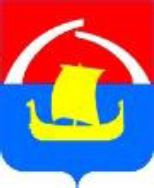 МУНИЦИПАЛЬНОЕ ОБРАЗОВАНИЕ«ВСЕВОЛОЖСКИЙ МУНИЦИПАЛЬНЫЙ РАЙОН»ЛЕНИНГРАДСКОЙ ОБЛАСТИГЛАВАР А С П О Р Я Ж Е Н И Е18.08.2021	  № 45-04г. ВсеволожскО проведении публичных слушаний по проекту о внесении изменений в Правила землепользования и застройки муниципального образования «Агалатовское сельское поселение» Всеволожского муниципального района Ленинградской области Рассмотрев письмо Комитета градостроительной политики Ленинградской области исх. № 01-16-367/2021 от 04.08.2021 года и представленные документы, в соответствии с Федеральным законом от 06.10.2003 № 131-ФЗ «Об общих принципах организации местного самоуправления в Российской Федерации», Градостроительным кодексом Российской Федерации, уставом муниципального образования «Всеволожский муниципальный район» Ленинградской области, руководствуясь Положением «О порядке организации и проведения публичных слушаний, общественных обсуждений на территории муниципального образования «Всеволожский муниципальный район» Ленинградской области, утвержденным решением совета депутатов муниципального образования «Всеволожский муниципальный район» Ленинградской области от 16.04.2020 №46:Провести публичные слушания по проекту о внесении изменений в Правила землепользования и застройки муниципального образования «Агалатовское сельское поселение» Всеволожского муниципального района Ленинградской области.Установить сроки проведения публичных слушаний с 27 августа 2021 года по 01 октября 2021 года.Определить органом, уполномоченным на организацию и проведение публичных слушаний, Комиссию по подготовке проектов Правил землепользования и застройки муниципальных образований Всеволожского муниципального района Ленинградской области (далее - Комиссия).Комиссии:Опубликовать оповещение о начале публичных слушаний в газете «Всеволожские Вести» и разместить на официальном сайте МО «Всеволожский муниципальный район» в сети «Интернет» в срок до 20 августа 2021 года.Организовать экспозицию проекта, подлежащего рассмотрению на публичных слушаниях и информационных материалов к нему по адресам: Ленинградская область, Всеволожский район, Ленинградская область, Всеволожский район, д. Агалатово, военный городок, д. 158; Ленинградская область, г. Всеволожск, Колтушское шоссе, д.138Заключение о результатах публичных слушаний опубликовать в газете «Всеволожские Вести» и разместить на официальном сайте МО «Всеволожский муниципальный район» Ленинградской области в сети «Интернет» в срок до 01 октября 2021 года.Контроль за исполнением настоящего распоряжения оставляю за собой.Глава муниципального образования